ҠАРАР                                                                                                    РАСПОРЯЖЕНИЕ9 февраль 2023 йыл                                № 3                         09 февраля  2023 годаО назначении ответственного лица, ответственного по вопросам защиты прав потребителей 	Во исполнении Плана мероприятий по защите прав потребителей на территории сельского поселения Биляловский сельсовет муниципального района Баймакский район Республики Башкортостан на 2023-2025 годы, распоряжаюсь:Назначить ответственном лицом, по вопросам защиты прав потребителей в Администрации сельского поселения Биляловский сельсовет    землеустроителя 2 категории Шагивалееву Нуриду Султановну.Контроль за исполнение настоящего распоряжения оставляю за собой.Врио главы сельского поселенияБиляловский сельсовет:                                                          Заманова Г.А.БАЙМАҠ РАЙОНЫМУНИЦИПАЛЬ РАЙОНЫНЫҢБИЛАЛ АУЫЛСОВЕТЫ  АУЫЛ  БИЛӘМӘҺЕ ХАКИМИӘТЕ453666, Билал ауылы,З.Биишева урамы,19Тел. 8(34751)4-85-30АДМИНИСТРАЦИЯ СЕЛЬСКОГОПОСЕЛЕНИЯ БИЛЯЛОВСКИЙ СЕЛЬСОВЕТМУНИЦИПАЛЬНОГО РАЙОНАБАЙМАКСКИЙ РАЙОН453666, с.Билялово,ул.З.Биишевой,19Тел. 8(34751)4-85-30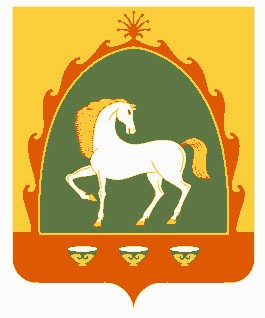 